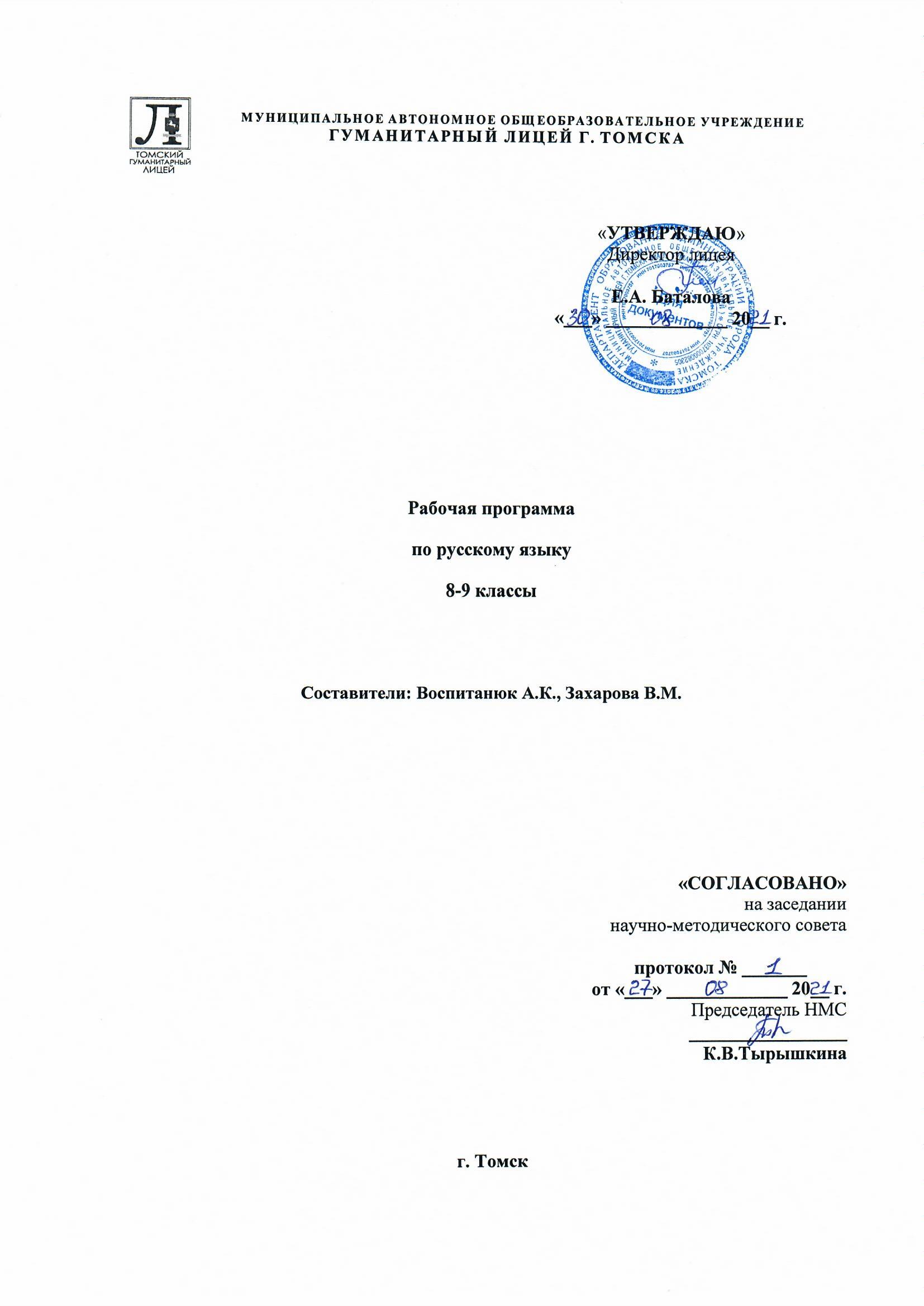 Пояснительная запискаРабочая программа по русскому языку для 8 и 9 классов МАОУ Гуманитарного лицея составлена на основе следующих нормативных документов:Федеральный закон от 29.12.2012 № 273-ФЗ «Об образовании в Российской Федерации»ФГОС ООО, утвержденный и введенный в действие приказом Минобрнауки от 17.02.2010 № 1897 (с изменениями от 29.12.2014 г.)Примерный ООП основного общего образования с примерным учебным планомООП Гуманитарного лицея для 8 классаприказ Министерства образования и науки Российской Федерации от 31.12. 2015 № 1577 «О внесении изменений в федеральный государственный образовательный стандарт основного общего образования, утвержденный приказом Министерства образования и науки Российской Федерации от 17 декабря 2010 года № 1897» (зарегистрировано Министерством юстиции Российской Федерации 02.02. 2016, регистрационный № 40937);Приказ Министерства образования и науки Российской Федерации от 30.08.2013 № 1015 "Об утверждении Порядка организации и осуществления образовательной деятельности по основным общеобразовательным программам - образовательным программам начального общего, основного общего и среднего общего образования", зарегистрирован в Минюсте России 01.10.2013 № 30067 (в ред. Приказов Минобрнауки России от 13.12.2013 № 1342, от 28.05.2014 № 598, от 17.07.2015 №734);Постановление Главного государственного санитарного врача Российской Федерации «Об утверждении СанПиН 2.4.2.2821-10 «Санитарно-эпидемиологические требования к условиям и организации обучения в общеобразовательных учреждениях» от 29.12.2010 № 189 (зарегистрировано в Минюсте Российской Федерации 03.03.2011 № 19993);Постановление Главного государственного санитарного врача Российской Федерации от 24.11.2015 № 81 "О внесении изменений № 3 в СанПиН 2.4.2.2821-10 "Санитарно-эпидемиологические требования к условиям и организации обучения, содержания в общеобразовательных организациях" (зарегистрировано в Минюсте России 18.12.2015 № 40154);Устав Гуманитарного лицея г. ТомскаОбщая характеристика курса в 8-9 классахРусский язык - это базовый предмет школьной программы. Именно поэтому его изучение является необходимым для формирования полноценной современной личности. Но, несмотря на это, отмечается, что существует множество проблем, связанных с низким уровнем грамотности учащихся, отсутствием элементарных знаний по предмету (как по орфографии, так и по пунктуации).  Изучение предмета «Русский язык» на уровне основного общего образования нацелено на личностное развитие обучающихся, так как формирует представление о единстве и многообразии языкового и культурного пространства России, о русском языке как духовной, нравственной и культурной ценности народа. Русский язык является основой развития мышления и средством обучения в школе, поэтому его изучение неразрывно связано со всем процессом обучения на уровне основного общего образования. Изучение русского языка направлено на развитие и совершенствование коммуникативной компетенции (включая языковой, речевой и социолингвистический ее компоненты), лингвистической (языковедческой), а также культуроведческой компетенций. Коммуникативная компетенция – владение всеми видами речевой деятельности и основами культуры устной и письменной речи, умениями и навыками использования языка в различных сферах и ситуациях общения, соответствующих опыту, интересам, психологическим особенностям обучающихся основной школы.Лингвистическая (языковедческая) компетенция – способность получать и использовать знания о языке как знаковой системе и общественном явлении, о его устройстве, развитии и функционировании; общие сведения о лингвистике как науке и ученых-русистах; об основных нормах русского литературного языка; способность обогащать свой словарный запас; формировать навыки анализа и оценки языковых явлений и фактов; умение пользоваться различными лингвистическими словарями.Культуроведческая компетенция – осознание языка как формы выражения национальной культуры, взаимосвязи языка и истории народа, национально-культурной специфики русского языка, владение нормами русского речевого этикета, культурой межнационального общения. Владение русским языком, умение общаться, добиваться успеха в процессе коммуникации являются теми характеристиками личности, которые во многом определяют достижения обучающихся практически во всех областях жизни, способствуют их социальной адаптации к изменяющимся условиям современного мира. В процессе изучения русского языка создаются предпосылки для восприятия и понимания художественной литературы как искусства слова, закладываются основы, необходимые для изучения иностранных языков. Владение русским языком, умение общаться, добиваться успеха в процессе коммуникации являются теми характеристиками личности, которые во многом определяют достижения обучающихся практически во всех областях жизни, способствуют их социальной адаптации к изменяющимся условиям современного мира. В процессе изучения русского языка создаются предпосылки для восприятия и понимания художественной литературы как искусства слова, закладываются основы, необходимые для изучения иностранных языков.Данная программа является логическим продолжением в изучении русского языка в общей системе обучения в средней школе, а также она станет базой для подготовки учащихся к сдаче ОГЭ в 9 классе. В связи с особенностями формы ОГЭ, особое место в курсе занимает тестирование как форма контроля полученных знаний. Отдельное внимание уделяется подготовке к написанию частей 1 и 2 ОГЭ, усовершенствованию навыков написания сжатого изложения и сочинения-рассуждения. С этой целью в программу включены уроки по развитию речи и навыку написания текстов публицистического и научного стилей. Большое внимание в данной программе уделяется урокам развития речи, на которых предполагается развитие и совершенствование у учащихся умения правильно и логично оформлять свои мысли, последовательно и развернуто пересказывать предлагаемый текст. Все это необходимо для подготовки к написанию сжатого изложения  и сочинения-размышления ОГЭ за курс девятилетней школы. Особое внимание уделяется развитию коммуникативной компетенции учащихся, обусловленное наличием такой формы контроля знаний учащихся как устное собеседование.В качестве методической основы выбраны учебно-методические комплекты под редакцией Разумовской М.М., Львовой С.И., Капинос В.И. Русский язык. Учебники для 8 и для 9 класса общеобразовательных учреждений. – М.: Дрофа, рекомендованные Министерством образования и науки Российской Федерации. Данный УМК позволяет на профильном уровне углублённо-обобщающее изучить русский язык как систему в синхронном и диахронном (историческом развитии языковых явлений и языковой системы в целом) аспектах.Программа – сочетание изучения нового раздела синтаксиса и поэтапного повторения и закрепления орфографических, пунктуационных, стилистических и орфоэпических норм русского языка.  Главным объектом изучения становится синтаксис словосочетания и предложения. Помимо этого предполагается закрепление знаний и умений по фонетике, лексике и морфологии русского языка в целом. Так как предложение является наиболее сложной структурно-смысловой единицей языка, включающей в себя элементы всех других уровней, наряду с формированием навыков пунктуации становится возможным вспомнить и закрепить орфографические навыки учащихся. Углублённое изучение на основе данного УМК предполагает:более детальное ознакомление с теоретическими положениями науки о современном русском языке;введение исторических комментариев при изучении отдельных тем курса;рассмотрение переходных и синкретичных явлений в современном состоянии языка;расширение круга сведений лингвоведческого, этнокультуроведческого содержания;усиление внимания к функциональному аспекту языковых явлений;моделирование учебных задач, позволяющих развивать познавательную активность и организационные умения учащихся, что способствует формированию самостоятельности как сложного интегрального качества личности.Целью курса является повторение, обобщение, систематизация и углубление знаний по русскому языку, полученных в 5-7 классах; совершенствование речевой деятельности учащихся.Главными задачами реализации курса являются: Формирование у учащихся ценностного отношения к языку как хранителю культуры, как государственному языку Российской Федерации, как языку межнационального общения.Усвоение знаний о русском языке как развивающейся системе, их углубление и систематизация: повторить, обобщить и углубить изученный ранее материал по русскому языку, совершенствовать владение приемами отбора и систематизации материала на определенную тему.Освоение базовых лингвистических понятий и их использование при анализе и оценке языковых фактов: сформировать представление о  словосочетании, его типах, особенностях структурной организации; сформировать теоретическое и практическое представление о простом и сложном предложениях, их типах, особенностях структурной организации.Овладение функциональной грамотностью и принципами нормативного использования языковых средств:  обучить основным правилам пунктуации в простом и сложном предложениях.Овладение основными видами речевой деятельности, использование возможностей языка как средства коммуникации и средства познания.Приоритетные формы работы по данной программе: очная и дистанционная. К формам и методам работы с учащимися, видам и формам контроля относятся: Аудиторная работа: выполнение практических упражнений (включая самопроверку);различные формы опроса учащихся (фронтальный и индивидуальный);проверка конспектов;Самостоятельная работа дома:выполнение упражнений;подготовка к устным опросам;решение тренировочных тестов;анализ своих результатов и выполнение работ над ошибками; Проверочные работы: устные опросы;контроль знаний в форме тестовых заданий и контрольных работ;проверочные работы по отдельным темам;диктанты.Описание места учебного курса в учебном планеВ 8-9 классе программа реализуется в период с 01.09.2021г. по 28.05.2022г. в соответствии с Учебным планом лицея на 2020-2021 учебный год и графиком прохождения учебного материала. Программа рассчитана на 204 часа, из них:  - в 8 классе программа рассчитана на 102 часа, по 3 часа в неделю. - в 9 классе на 102 часа, по 3 часа в неделю.Структура рабочей программы Программа по русскому языку для 8-9 классов состоит из пояснительной  записки, общей характеристики курса, описания места учебного курса в учебном плане, планируемых результатов освоения учебного предмета (личностные, метапредметные и предметные), содержания учебного курса, тематического планирования с определением основных видов деятельности школьника, описания учебно-методического и материально-технического обеспечения образовательного процесса. ПЛАНИРУЕМЫЕ РЕЗУЛЬТАТЫ ОСВОЕНИЯ УЧЕБНОГО ПРЕДМЕТАФормирование универсальных учебных действийКоммуникативные: постановка и решение коммуникативных задач, действие с учётом позиции другого, определение цели коммуникации, оценка ситуации, учёт намерений и способов коммуникации партнёра, выбор адекватных стратегий коммуникации.Регулятивные: самостоятельная постановка учебных целей и задач, планирование их реализации, осуществление выбора эффективных путей и средств достижения целей, контроль и оценка своих действий как по результату, так и по способу действия, соответствующая корректировка в их выполнении. Познавательные: объяснение языковых явлений, процессов, связей и отношений, выявляемых в ходе исследования структуры слова, словосочетания, предложения, текста.Личностные: удовлетворение познавательных интересов в области гуманитарных наук;формирование «стартовой» мотивации к изучению нового материала; понимание русского языка как одной из основных национально-культурных ценностей русского народа, определяющей роли родного языка в развитии интеллектуальных, творческих способностей и моральных качеств личности, его значения в процессе получения школьного образования;осознание эстетической ценности русского языка; уважительное отношение к родному языку, гордость за него; потребность сохранить чистоту русского языка как явления национальной культуры; стремление к речевому самосовершенствованию;достаточный объем словарного запаса и усвоенных грамматических средств для свободного выражения мыслей и чувств в процессе речевого общения; способность к самооценке на основе наблюдения за собственной речью.Метапредметные и предметные УУД освоения курса «Русский язык. 8-9 классы» должны отражать:1) сформированность представлений о лингвистике как части гуманитарного знания; 2) сформированность представлений о языке как многофункциональной развивающейся системе; о стилистических ресурсах языка; 3) владение знаниями о языковой норме, ее функциях и вариантах; о нормах речевого поведения в различных сферах и ситуациях общения; 4) владение умениями анализировать единицы различных языковых уровней, а также языковые явления и факты, допускающие неоднозначную интерпретацию; 5) сформированность умений лингвистического анализа текстов разной функционально-стилевой и жанровой принадлежности; 6) владение различными приемами редактирования текстов; 7) сформированность умений проводить лингвистический эксперимент и использовать его результаты в процессе практической речевой деятельности. Предметные УУД, формируемые при изучении конкретной темы, указаны в таблице КТП.Выпускник научится:•	владеть навыками работы с учебной книгой, словарями и другими информационными источниками, включая СМИ и ресурсы Интернета;•	владеть навыками различных видов чтения (изучающим, ознакомительным, просмотровым) и информационной переработки прочитанного материала;•	владеть различными видами аудирования (с полным пониманием, с пониманием основного содержания, с выборочным извлечением информации) и информационной переработки текстов различных функциональных разновидностей языка;•	адекватно понимать, интерпретировать и комментировать тексты различных функционально-смысловых типов речи (повествование, описание, рассуждение) и функциональных разновидностей языка;•	участвовать в диалогическом и полилогическом общении, создавать устные монологические высказывания разной коммуникативной направленности в зависимости от целей, сферы и ситуации общения с соблюдением норм современного русского литературного языка и речевого этикета;•	создавать и редактировать письменные тексты разных стилей и жанров с соблюдением норм современного русского литературного языка и речевого этикета;•	анализировать текст с точки зрения его темы, цели, основной мысли, основной и дополнительной информации, принадлежности к функционально-смысловому типу речи и функциональной разновидности языка;•	использовать знание алфавита при поиске информации;•	различать значимые и незначимые единицы языка;•	проводить фонетический и орфоэпический анализ слова;•	классифицировать и группировать звуки речи по заданным признакам, слова по заданным параметрам их звукового состава;•	членить слова на слоги и правильно их переносить;•	определять место ударного слога, наблюдать за перемещением ударения при изменении формы слова, употреблять в речи слова и их формы в соответствии с акцентологическими нормами;•	опознавать морфемы и членить слова на морфемы на основе смыслового, грамматического и словообразовательного анализа; характеризовать морфемный состав слова, уточнять лексическое значение слова с опорой на его морфемный состав;•	проводить морфемный и словообразовательный анализ слов;•	проводить лексический анализ слова;•	опознавать лексические средства выразительности и основные виды тропов (метафора, эпитет, сравнение, гипербола, олицетворение);•	опознавать самостоятельные части речи и их формы, а также служебные части речи и междометия;•	проводить морфологический анализ слова;•	применять знания и умения по морфемике и словообразованию при проведении морфологического анализа слов;•	опознавать основные единицы синтаксиса (словосочетание, предложение, текст);•	анализировать различные виды словосочетаний и предложений с точки зрения их структурно-смысловой организации и функциональных особенностей;•	находить грамматическую основу предложения;•	распознавать главные и второстепенные члены предложения;•	опознавать предложения простые и сложные, предложения осложненной структуры;•	проводить синтаксический анализ словосочетания и предложения;•	соблюдать основные языковые нормы в устной и письменной речи;•	опираться на фонетический, морфемный, словообразовательный и морфологический анализ в практике правописания;•	опираться на грамматико-интонационный анализ при объяснении расстановки знаков препинания в предложении;•	использовать орфографические словари.Выпускник получит возможность научиться:•	анализировать речевые высказывания с точки зрения их соответствия ситуации общения и успешности в достижении прогнозируемого результата; понимать основные причины коммуникативных неудач и уметь объяснять их;•	оценивать собственную и чужую речь с точки зрения точного, уместного и выразительного словоупотребления;•	опознавать различные выразительные средства языка; •	писать конспект, отзыв, тезисы, рефераты, статьи, рецензии, доклады, интервью, очерки, доверенности, резюме и другие жанры;•	осознанно использовать речевые средства в соответствии с задачей коммуникации для выражения своих чувств, мыслей и потребностей; планирования и регуляции своей деятельности; •	участвовать в разных видах обсуждения, формулировать собственную позицию и аргументировать ее, привлекая сведения из жизненного и читательского опыта;•	характеризовать словообразовательные цепочки и словообразовательные гнезда;•	использовать этимологические данные для объяснения правописания и лексического значения слова;•	самостоятельно определять цели своего обучения, ставить и формулировать для себя новые задачи в учебе и познавательной деятельности, развивать мотивы и интересы своей познавательной деятельности;•	самостоятельно планировать пути достижения целей, в том числе альтернативные, осознанно выбирать наиболее эффективные способы решения учебных и познавательных задач.СОДЕРЖАНИЕ УЧЕБНОГО МАТЕРИАЛАПрограммы 8 класса.В программу включено изучение таких разделов, как: «Язык. Речь. Правописание. Культура речи», «Синтаксис и пунктуация» («Словосочетание и предложение как единицы синтаксиса», «Двусоставное предложение. Главные и второстепенные члены предложения», «Текст», «Предложение с однородными членами», «Предложения с обращениями, вводными словами, словосочетаниями, предложениями и вставными конструкциями», «Предложения с обособленными членами», «Синтаксические конструкции с чужой речью»). Продолжается изучение раздела «Речь», где учащиеся знакомятся со стилями и типами речи и их признаками, учатся строить тексты разных стилей и типов.Язык. Речь. Правописание. Культура речи. (32 часа)«Безударные гласные в корне слова», «Слитное и раздельное написание не и ни с разными частями речи», «Правописание приставок», «Слитное, раздельное, дефисное написание разных частей речи», «Правописание -Н- и -НН- в суффиксах различных частей речи», «Буквы «О», «Ё», «Е» после шипящих и «Ц», «Способы словообразования», «Типы речи. Стили речи», «Жанры публицистики»Словосочетание и предложение как единицы синтаксиса. (52 часа) «Словосочетание как единица синтаксиса», «Предложение и его типы. Интонация простого предложения», «Главные члены предложения. Подлежащее», «Способы выражения сказуемого», «Тире между подлежащим и сказуемым», «Второстепенные члены предложения», «Односоставные предложения. Неполные предложения», «Однородные члены предложения», «Обособленное определение и приложение», «Обособленное  обстоятельство», «Обособленное дополнение», «Вводные слова. Обращения. Вставные конструкции», «Прямая и косвенная речь», Анализ теста по материалам ОГЭ. Специфика устного собеседования. (4 часа)Тест по теме «Теория языка. Орфография. Пунктуация» (8 часов)Рейтинговый диктант (4 часа)Резерв. Обобщающие занятия. (2 часа)Программы 9 класса. В программу включено изучение таких разделов, как: «О языке», «Язык и речь. Правописание. Культура речи», «Синтаксис и пунктуация» (Сложное предложение. Сложносочинённое предложение. Сложноподчинённое предложение. Текст. Стили речи. Речевые жанры). Язык и речь. Правописание. Культура речи. (24 часа)«Безударные гласные в корне слова», «Правописание -Н- и -НН- в суффиксах различных частей речи», «Правописание приставок», «Не/Ни со всеми частями речи», «Орфографический анализ», «Средства художественной выразительности»Синтаксис и пунктуация. (36 часов)«Однородные члены предложения», «Обособленные члены предложения», «Сложносочиненное предложение», «Сложноподчиненное предложение. Бессоюзное сложное предложение», «Сложное предложение с разными видами связи», «Пунктуационный анализ», «Типы синтаксической связи на уровне словосочетания», «Вводные слова, вводные предложения  и вставные конструкции. Обращения»Технология написания сжатого изложения (7 часов)Технология написания сочинения-рассуждения (16 часов)Специфика устного собеседования. Типы речи (8 часов)Тест по теме «Теория языка. Орфография. Пунктуация» (7 часов)Рейтинговый диктант (4 часа)ТЕМАТИЧЕСКОЕ ПЛАНИРОВАНИЕ8 класс.9 классУчебно-методическое и материально-техническое обеспечение образовательного процесса. Разумовская М.М., Львова С.И., Капинос В.И. Русский язык. Учебник для 8 класса общеобразовательных учреждений. – М.: Дрофа, 2017.Разумовская М.М., Львова С.И., Капинос В.И. Русский язык. Учебник для 9 класса общеобразовательных учреждений. – М.: Дрофа, 2014.Бройде М.Е. Занимательные упражнения по русскому языку. – М.: ВАКО, 2016Бройде М. Русский язык в диктантах. Нетрадиционный подход. М. : Рольф : Айрис-Пресс, 2000.Греков В.Ф., Крючков С.Е., Чешко Л.А. Пособие для занятий по русскому языку в старших классах. – М.: Просвещение, 2013.Дергилёва Ж.И. Русский язык. Итоговое собеседование. М.: Интеллект-Центр, 2020Драбкина С.В., Субботин Д.И. Русский язык. ОГЭ. Готовимся к итоговой аттестации. М.: Интеллект-Центр, 2019Разумовская М.М., Львова C.H., Капинос В.И, Львов В.В. Методические рекомендации к учебнику «Русский язык. 8 класс». М.: Дрофа, 2015.Разумовская М.М., Львова C.H., Капинос В.И, Львов В.В. Методические рекомендации к учебнику «Русский язык. 9 класс». М.: Дрофа, 2015.Розенталь Д.Э., Голуб И.Б. Русский язык. Орфография и пунктуация. – М.: Рольф, 1997.- (Домашний репетитор).Тихонова В.В., Шаповалова Т.Е. Контрольные работы по русскому языку. 8-9 классы: Метод. Пособие. – 4-е изд., стереотип. – М.: Дрофа, 2001.Ткаченко Н.Г. 300 диктантов (Домашний репетитор). – 14-е изд., стереотип. – М.: Айрис Пресс, 2015.Пара по счётуТемаКол-вочасовТип урокаЭлементы содержанияВид контроляФормирование универсальных учебных действий (предметные)1Входной мониторинг2Урок развивающего контроляВходной мониторинг. Тест по теме «Теория языка. Орфография. Пунктуация» ТестПредметные: Соотносить типы заданий с темами и разделами русского языка. Определять уровня изученного материала. Проверка и тематический контроль знаний, умений, навыков. Разграничивать смешиваемые орфограммы и пунктограммы. Обосновывать правильность выбора варианта ответа функцию языка.2Словосочетание как единица синтаксиса.2Урок открытия новых знаний, обретения новых умений и навыков.1.Основные признаки словосочетаний. 2.Отличие словосочетаний и сочетаний слов. 3.Основные виды словосочетаний по морфологическим свойствам главного слова. 4.Виды связи слов в словосочетании (согласование, управление, примыкание).5.Нормы сочетания слов и их нарушение в речи.Фронтальный опросПредметные: Понимать роль словосочетания; различать словосочетания и предложения. Вычленять словосочетания из предложения. Анализировать и характеризовать словосочетания по морфологическим свойствам главного слова и видам подчинительной связи. Осуществлять выбор падежной формы управляемого слова.Использовать в речи синонимичные по значению словосочетания, видеть нарушения в сочетании слов, исправлять ошибки.3Рейтинговый диктант2Урок развивающего контроляКонтрольная работа по теме «Орфография и пунктуация русского языка»ДиктантПредметные: Правильно писать текст, соблюдая основные орфографические и пунктуационные нормы русского языка. Разграничивать смешанные орфограммы и пунктограммы. 4-5Словосочетание как единица синтаксиса.4Урок систематизации знаний (общеметодологической направленности).Урок развивающего контроля1.Основные признаки словосочетаний. 2.Отличие словосочетаний и сочетаний слов. 3.Основные виды словосочетаний по морфологическим свойствам главного слова. 4.Виды связи слов в словосочетании (согласование, управление, примыкание).5.Нормы сочетания слов и их нарушение в речи.Контрольная работаПредметные: Понимать роль словосочетания; различать словосочетания и предложения. Вычленять словосочетания из предложения. Анализировать и характеризовать словосочетания по морфологическим свойствам главного слова и видам подчинительной связи. Осуществлять выбор падежной формы управляемого слова.Использовать в речи синонимичные по значению словосочетания, видеть нарушения в сочетании слов, исправлять ошибки.6-7Безударные гласные в корне слова.4Урок систематизации знаний (общеметодологической направленности).Урок развивающего контроляПравописание безударных гласных в корне слова.Контрольная работа по темеПредметные: Правильно писать слова с проверяемыми, непроверяемыми, чередующимися безударными гласными. 8Предложение и его типы. Интонация простого предложения2Урок открытия новых знаний, обретения новых умений и навыков.Предложение и его типы: повествовательные, вопросительные и побудительные, восклицательные и невосклицательные, распространенные и нераспространенные, простые и сложные, односоставные и двусоставные.Устный опросПредметные: Анализировать и характеризовать синтаксическую структуру простых двусоставных предложений.,9-10Слитное и раздельное написание не и ни с разными частями речи.4Урок открытия новых знаний, обретения новых умений и навыков.Урок систематизации знаний (общеметодологической направленности).Правописание и значение частицы НЕ.Правописание и значение частицы НИ.ДиктантПредметные: Распознавать частицы разных разрядов по значению, употреблению и строению. Определять, какому слову или какой части текста частицы НЕ НИ придают смысловые оттенки. Правильно употреблять частицы НЕ и НИ для выражения отношения к действительности и передачи различных смысловых оттенков.11Главные члены предложения. Подлежащее.  2Урок открытия новых знаний, обретения новых умений и навыков.Главные члены предложения, способы выражения подлежащего.Устный опросПредметные: Анализировать и характеризовать синтаксическую структуру простых двусоставных предложений. Определять способы выражения подлежащего12-13Способы выражения сказуемого4Урок открытия новых знаний, обретения новых умений и навыков.Виды сказуемого. Простое глагольное сказуемое и способы его выражения. Составное глагольное сказуемое и способы его выраженияПроверочная работаПредметные: Анализировать и характеризовать синтаксическую структуру простых двусоставных предложений. Определять виды сказуемого и способы его выражения.14Тире между подлежащим и сказуемым .2Урок открытия новых знаний, обретения новых умений и навыков.Правила постановки тире между подлежащим и сказуемымУстный опросПредметные: Правильно ставить тире между подлежащим и сказуемым. Находить подлежащее и сказуемое; ставить знаки препинания между ними; составлять предложения с грамматическим  заданием.15Тест по теме «Теория языка. Орфография. Пунктуация».2Урок развивающего контроляТестирование. АКР.ТестПредметные: Соотносить типы заданий с темами и разделами русского языка. Определять уровня изученного материала. Проверка и тематический контроль знаний, умений, навыков. Разграничивать смешиваемые орфограммы и пунктограммы. Обосновывать правильность выбора варианта ответа функцию языка.16Жанры публицистики2Урок открытия новых знаний, обретения новых умений и навыков.1. Репортаж2. Статья3. Портретный очеркМини-эссеПредметные:17-18Второстепенные члены предложения.4Урок открытия новых знаний, обретения новых умений и навыков.Урок систематизации знаний (общеметодологической направленности).Второстепенные члены предложения.Определение. Согласованные и несогласованные определения.Приложение как разновидность определенияДополнение, его признаки, прямое и косвенное дополнение. Обстоятельство, его признаки. Обстоятельства, выраженные сравнительным оборотом.Порядок слов в предложенииУстный опросПредметные: Анализировать и характеризовать синтаксическую структуру простых двусоставных предложений. Находить в тексте второстепенные члены предложения, ставить вопросы, определять роль второстепенных членов в предложении. Определять способы выражения второстепенных членов.19-20Правописание приставок.4Урок систематизации знаний (общеметодологической направленности).Урок развивающего контроля.Правописание приставок, кроме НЕ- (при-, пре-; приставки на з-,с-)Контрольный тестПредметные: Распознавать орфограммы в приставках и правильно писать гласные и согласные в приставках.21-22Слитное, раздельное, дефисное написание разных частей речи.4Урок систематизации знаний (общеметодологической направленности).Урок развивающего контроля.Правописание частиц. Правописание наречий, союзов, предлогов.  Правописание сложных слов.Проверочная работаПредметные: Знать признаки наречий, союзов, предлогов. Анализировать и характеризовать общекатегориальное значение, морфологические признаки наречий, союзов, предлогов. Правильно распознавать слитное, дефисное и раздельное написание наречий, союзов, предлогов.23-25Односоставные предложения. Неполные предложения.6Урок открытия новых знаний, обретения новых умений и навыков.Урок развивающего контроля.1.Типы и значения односоставных предложений (глагольные и назывные).2.Отличия неполных и односоставных предложенийКонтрольная работаПредметные: Разграничивать двусоставные полные и  неполные и односоставные предложения. Опознавать односоставные предложения, определять их виды и морфологические способы выражения главного члена. Анализировать и характеризовать виды односоставных предложений по их структуре и смысловых особенностях.26-28Однородные члены предложения6Урок систематизации знаний (общеметодологической направленности).Урок развивающего контроля.Понятие об однородности членов предложения.Знаки препинания при бессоюзной и союзной связи. Определения однородные и неоднородные. Обобщающие слова при однородных членах предложения. Нормы сочетания однородных членов. ДиктантПредметные: Понимать условия однородности членов предложения. Анализировать и характеризовать предложения с однородными членами. Правильно расставлять знаки препинания в предложении с однородными членами предложения с союзной и бессоюзной связью, с обобщающим словом и без него. Соблюдать нормы сочетания однородных членов.29-31Правописание -Н- и -НН- в суффиксах различных частей речи.6Урок систематизации знаний (общеметодологической направленности).Урок развивающего контроляН/НН в суффиксах прилагательных, причастий, наречий. Причастие, имя прилагательное и наречие как части речиПредметные: Характеризовать общекатегориальное значение, морфологические признаки прилагательных, причастий, наречий. Распознавать орфограммы в суффиксах и правильно писать в них Н/НН.32-34Обособленное определение и приложение.6Урок открытия новых знаний, обретения новых умений и навыков.Урок развивающего контроля1.Понятие обособления. 2.Способы выражения определений и приложений. 3.Знаки препинания при обособленных и необособленных определениях и приложениях.Проверочная работаПредметные: знать общие правила обособления распространенных и нераспространенных определений; уметь находить грамматические условия обособления определений, выраженных причастными оборотами и прилагательными с зависимыми словамизнать грамматические условия обособления приложений; правильно ставить знаки препинания при выделении обособленных приложений; уметь производить синтаксический и пунктуационный разборы35Тест по теме «Теория языка. Орфография. Пунктуация».2Урок развивающего контроляТестирование. АКР. 2 чТестПредметные: Соотносить типы заданий с темами и разделами русского языка. Определять уровня изученного материала. Проверка и тематический контроль знаний, умений, навыков.Разграничивать смешиваемые орфограммы и пунктограммы. Обосновывать правильность выбора варианта ответа функцию языка.36-37Обособленное  обстоятельство.4Урок открытия новых знаний, обретения новых умений и навыков.Урок развивающего контроля1.Обособление обстоятельств, выраженных деепричастием. 2.Обособление обстоятельств, выраженных существительными ДиктантПредметные:  знать способы обособления обстоятельств, выраженных существительными с предлогами; правильно расставлять знаки препинания при них38Обособленное дополнение2Урок открытия новых знаний, обретения новых умений и навыков.Обособленное дополнение.Устный опросПредметные: Знакомство со способами обособления уточняющих членов предложения; формирование умения находить39-41Вводные слова. Обращения. Вставные конструкции6Урок открытия новых знаний, обретения новых умений и навыков.Урок развивающего контроляЗнаки препинания в предложениях со словами и конструкциями, грамматически не связанными с членами предложенияУстный опросПроверочная работаПредметные: повторить и закрепить сведений об обращении; уметь находить в тексте обращение, употреблять его с учетом речевой ситуации; уметь различать обращения, правильно расставлять знаки препинания, соблюдать правильную интонацию в данных предложениях, производить пунктуационный и синтаксический разборы, уметь использовать в речи вводных слов, вводных предложений с учетом содержания стиля высказывания.42Буквы «О», «Ё», «Е» после шипящих и «Ц».2Урок открытия новых знаний, обретения новых умений и навыков.О/Ё/Е в корне слова.О/Е/Ё в суффиксах и окончанияхО/Е после ЦУстный опросПредметные: Анализировать и характеризовать общекатегориальное значение, морфологические признаки существительных, прилагательных, причастий, глаголов. Распознавать орфограмму О/Е/Ё после шипящих и Ц в корне,  суффиксе и окончании слова. Правильно писать гласные в корне, суффиксе и окончании слова.43Прямая и косвенная речь2Урок открытия новых знаний, обретения новых умений и навыков.1.Оформление прямой речи на письме.  2.Диалог. 3.Косвенная речь. 4.Цитаты и их оформление на письме. Устный опросПредметные: Формировать пунктуационные навыки при употреблении предложений с прямой речью, разорванной словами автораУметь правильно строить предложения с косвенной речью, уместно использовать ее для передачи чужой речи.Уметь уместно пользоваться различными способами цитирования.44-45Анализ теста по материалам ОГЭ. Специфика устного собеседования4Урок открытия новых знаний, обретения новых умений и навыков.Урок систематизации знаний (общеметодологической направленности).Особенности структуры теста ОГЭ по русскому языку.Особенности заданий устного экзамена по русскому языку. Структура монологического и диалогического высказывания.Устный опросПредметные: Соотносить типы заданий с темами и разделами русского языка. Определять уровня изученного материала. Проверка и тематический контроль знаний, умений, навыков. Разграничивать смешиваемые орфограммы и пунктограммы. Обосновывать правильность выбора варианта ответа функцию языка.46Рейтинговый диктант2Урок развивающего контроляКонтрольная работа по теме «Орфография и пунктуация русского языка»ДиктантПредметные: Правильно писать текст, соблюдая основные орфографические и пунктуационные нормы русского языка. Разграничивать смешанные орфограммы и пунктограммы. 47-48Типы речи. Стили речи2Урок открытия новых знаний, обретения новых умений и навыковТипы речи. Стили речи. Способы и средства связи предложений в текстеУстный опрос.СочиненияПредметные:Знать признаки текста и его функционально смысловых типов; принцип построения текста.Уметь извлекать информацию из различных источников; осуществлять выбор и организацию языковых средств в соответствии с темой, целями; владеть различными видами монолога и диалога; использовать цитирование как способ аргументации; оформлять цитаты; редактировать текст.49Тест по теме «Теория языка. Орфография. Пунктуация».2Урок развивающего контроляТестирование. Промежуточная аттестация. ТестПредметные: Соотносить типы заданий с темами и разделами русского языка. Определять уровня изученного материала. Проверка и тематический контроль знаний, умений, навыков.Разграничивать смешиваемые орфограммы и пунктограммы. Обосновывать правильность выбора варианта ответа функцию языка.50Способы словообразования.4Урок систематизации знаний (общеметодологической направленности).Состав слова. Приставочный способ. Суффиксальный способ.Приставочно-суффиксальный способ. Сложение основ.Устный опросПредметные: Осознавать морфему как значимую единицу языка. Знать роль морфем в процессе формо- и словообразования. Опознавать морфемы и членить слова на морфемы. Сопоставлять морфемную структуру слова и способ его образования. Анализировать словообразовательную структуру слова, выделяя исходную основу и словообразующую морфему. Различать изученные способы словообразования слов разных частей речи.51Резерв. Обобщающие занятия2Урок систематизации знаний (общеметодологической направленности).Основные синтаксические нормы современного русского литературного языка.Устный опросПредметные: Знать основные нормы русского литературного языка.Уметь применять изученные правила, пользоваться определенными способами по их применению. Всего 102 часаВсего 102 часаВсего 102 часаВсего 102 часаВсего 102 часаВсего 102 часаВсего 102 часаПара по счётуТемаКол-вочасовТип урокаЭлементы содержанияВид контроляФормирование универсальных учебных действий (предметные)1Входной мониторинг2Урок развивающего контроляВходной мониторинг. Тест по теме «Теория языка. Орфография. Пунктуация» Специфика экзаменационной работыТестПредметные: Соотносить типы заданий с темами и разделами русского языка. Определять уровня изученного материала. Проверка и тематический контроль знаний, умений, навыков. Разграничивать смешиваемые орфограммы и пунктограммы. Обосновывать правильность выбора варианта ответа функцию языка.2-3Безударные гласные в корне слова.4Урок систематизации знаний Правописание безударных гласных в корне слова. Устный опросПредметные: Правильно писать слова с проверяемыми, непроверяемыми, чередующимися безударными гласными. 4Рейтинговый диктант2Урок развивающего контроляТеория языка. Орфография. ПунктуацияДиктантПредметные: Правильно писать текст, соблюдая основные орфографические и пунктуационные нормы русского языка. Разграничивать смешанные орфограммы и пунктограммы.5-6Однородные члены предложения.4Урок систематизации знанийУрок развивающего контроляПонятие простого предложения. Знаки препинания в простом осложненном предложении. Диктант по темам «Безударные гласные в корне. Однородные члены предложения»Предметные: Уметь верно выделять грамматическую основу простого предложения. Знать признаки однородности.Анализировать и характеризовать предложения с однородными членами. Правильно расставлять знаки препинания в предложении с однородными членами предложения с союзной и бессоюзной связью, с обобщающим словом и без него.7-8Правописание -Н- и -НН- в суффиксах различных частей речи.4Урок систематизации знанийУрок развивающего контроляН/НН в суффиксах прилагательных,причастий, наречий. Причастие, имя прилагательное и наречие как части речи.Контрольная работа по темеПредметные: Характеризовать общекатегориальное значение, морфологические признаки прилагательных, причастий, наречий. Распознавать орфограммы в суффиксах и правильно писать в них Н/НН.9-11Обособленные члены предложения.6Урок систематизации знанийУрок развивающего контроляЗнаки препинания при обособленных определениях, приложениях, дополнениях и обстоятельствах, сравнительных оборотахДиктант по темам «Правописание -Н- и -НН- в суффиксах различных частей речи.Обособленные члены предложения».Предметные: Понимать сущность обособления, общие условия обособления. Анализировать и характеризовать предложения с обособленными членами разных видов. Сопоставлять обособленные и необособленные члены предложения. Правильно расставлять знаки препинания в предложениях с обособленными членами предложения.12-13Специфика устной части экзамена.Типы речи4Урок открытия новых знаний, обретения новых умений и навыков.Особенности заданий устного экзамена по русскому языку. Структура монологического и диалогического высказывания.Описание. Повествование. Рассуждение.Устный опросПредметные: Уметь отличать приёмы описания, повествования, рассуждения. Уметь связно излагать текст. Грамотно выстраивать высказывания.14-15Технология написания сжатого изложения3Урок открытия новых знаний, обретения новых умений и навыков.Приемы сжатия текста.Сжатое изложениеПредметные: Знать приемы сжатия текста. Уметь связно излагать исходный текст.15Тест по теме «Теория языка. Орфография. Пунктуация».1Урок развивающего контроляТестирование. АКР.ТестПредметные: Соотносить типы заданий с темами и разделами русского языка. Определять уровня изученного материала. Проверка и тематический контроль знаний, умений, навыков. Разграничивать смешиваемые орфограммы и пунктограммы. Обосновывать правильность выбора варианта ответа функцию языка.16Технология написания сжатого изложения2Урок развивающего контроляПриемы сжатия текста.Сжатое изложениеПредметные: Знать приемы сжатия текста. Уметь связно излагать исходный текст.17-18Сложносочиненное предложение.4Урок открытия новых знаний, обретения новых умений и навыков.Знаки препинания в ССП. Детерминант в ССП. ДиктантПредметные: Понимать разницу между простым и сложным предложениями. Понимать смысловые отношения между частями сложносочиненного предложения, определять средства их выражения, составлять схемы сложносочиненных предложений. Анализировать и характеризовать синтаксическую структуру сложносочиненных предложений. Правильно расставлять знаки препинания в сложносочиненном предложении. 19-22Сложноподчиненное предложение.8Урок открытия новых знаний, обретения новых умений и навыков.Знаки препинания в СПП. Типы придаточных. Типы синтаксической связи в СПП с несколькими придаточными. Контрольная работаПредметные: Анализировать и характеризовать синтаксическую структуру сложноподчиненного предложения с одним и несколькими придаточными. Распознавать и разграничивать типы придаточных в сложноподчиненных предложениях. Понимать смысловые и синтаксические связи между частями в сложноподчиненном предложении, составлять схемы с одной или несколькими придаточными частями. Правильно расставлять знаки препинания в сложноподчиненном предложении23-24Специфика устной части экзамена4Урок систематизации знанийОсобенности заданий устного экзамена по русскому языку. Структура монологического и диалогического высказывания.Устный опросПредметные: Уметь отличать приёмы описания, повествования, рассуждения. Уметь связно излагать текст. Грамотно выстраивать высказывания.25-26Бессоюзное сложное предложение4Урок открытия новых знаний, обретения новых умений и навыков.Знаки препинания в бессоюзном сложном предложении.Проверочная работаПредметные: Понимать смысловые отношения между частями бессоюзного сложного предложения, определять средства их выражения, составлять схемы бессоюзных сложных предложений. Анализировать и характеризовать синтаксическую структуру бессоюзных сложных предложений. Правильно расставлять знаки препинания в бессоюзном сложном предложении.27-31Технология написания сочинения-рассуждения10Урок открытия новых знаний, обретения новых умений и навыков.Особенности сочинения-рассуждения. Композиция сочинения-рассуждения. Способы аргументации.СочиненияПредметные: Анализировать и характеризовать текст с точки зрения единства темы, смысловой цельности, последовательности изложения, уместности и целесообразности использования лексических и грамматических средств связи.  Создавать и редактировать собственные тексты с учетом требований к построению связного текста.32-33Сложное предложение с разными видами связи4Урок систематизации знанийТипы сложных предложений с разными видами связи: сочинением и подчинением; сочинением и бессоюзием; сочинением, подчинением и бессоюзием; подчинением и бессоюзием.Проверочная работаПредметные: Опознавать сложное предложение с разными видами союзной и бессоюзной связи, строить их схемы. Определять смысловые отношения между частями сложного предложении с разными видами союзной и бессоюзной связи. Правильно расставлять знаки препинания в сложных предложениях с разными видами связи.34Средства художественной выразительности2Урок открытия новых знаний, обретения новых умений и навыков.Языковые средства выразительности.Устный опрос. ЗачётПредметные: Соотносить типы заданий с темами и разделами русского языка. Обосновывать правильность выбора варианта ответа функцию языка.35Правописание приставок.2Урок систематизации знанийПравописание приставок.ТестПредметные: Распознавать орфограммы в приставках и правильно писать гласные и согласные в приставках.36Тест по теме «Теория языка. Орфография. Пунктуация» 2Урок развивающего контроляТест по теме «Теория языка. Орфография. Пунктуация».Тест. Сжатое изложениеПредметные: Соотносить типы заданий с темами и разделами русского языка. Определять уровня изученного материала. Проверка и тематический контроль знаний, умений, навыков.37Правописание приставок.2Урок систематизации знанийПравописание приставок.ТестПредметные: Распознавать орфограммы в приставках и правильно писать гласные и согласные в приставках.38-39Не/Ни со всеми частями речи.				4Урок систематизации знанийПравописание частицы-приставки НЕ. Правописание частицы-приставки НИ.Проверочная работаПредметные: Распознавать частицы разных разрядов по значению, употреблению и строению. Определять, какому слову или какой части текста частицы НЕ НИ придают смысловые оттенки. Правильно употреблять частицы НЕ и НИ для выражения отношения к действительности и передачи различных смысловых оттенков.40Типы синтаксической связи на уровне словосочетания.2Урок систематизации знанийСогласование. Управление Примыкание.Проверочная работаПредметные: Распознавать (выделять) словосочетания в составе предложения; главное и зависимое слово в словосочетании. Определять виды подчинительной связи в словосочетании.41Вводные слова, вводные предложения  и вставные конструкции. Обращения2Урок открытия новых знаний, обретения новых умений и навыков.Знаки препинания при вводных словах, предложениях и вставных конструкциях. Пунктуация в предложениях с обращениемУстный опросПредметные: Понимать сущность вводных слов и предложений. Анализировать и характеризовать предложения с вводными словами и предложениями различной семантики. Различать смешанные случаи использования слов в качестве членов предложения или вводных конструкций. Правильно расставлять знаки препинания в предложениях с вводными и вставными конструкциями.42Технология написания сжатого изложения2Урок развивающего контроляПриемы сжатия текста.Сжатое изложениеПредметные: Знать приемы сжатия текста. Уметь связно излагать исходный текст.43-45Технология написания сочинения-рассуждения6Урок развивающего контроляОсобенности сочинения-рассуждения. Композиция сочинения-рассуждения. Способы аргументации.СочиненияПредметные: Анализировать и характеризовать текст с точки зрения единства темы, смысловой цельности, последовательности изложения, уместности и целесообразности использования лексических и грамматических средств связи.  Создавать и редактировать собственные тексты с учетом требований к построению связного текста.46Рейтинговый диктант2Урок развивающего контроляОрфография и пунктуация русского языкаДиктантПредметные: Правильно писать текст, соблюдая основные орфографические и пунктуационные нормы русского языка. Разграничивать смешанные орфограммы и пунктограммы.47-48Орфографический анализ4Урок систематизации знанийПравописание приставок.Правописание корней.Ь на конце слов после шипящихПравописание глаголовН и НН в суффиксахНе с разными частями речиФронтальный опрос Предметные: Соотносить типы заданий с темами и разделами русского языка. Разграничивать смешиваемые орфограммы. Обосновывать правильность выбора варианта ответа.49Тест по материалам ОГЭ. Промежуточная аттестация2Урок развивающего контроляТест по теме «Орфография. Пунктуация. теория языка»ТестИзложениеСочинениеПредметные: Соотносить типы заданий с темами и разделами русского языка. Определять уровня изученного материала. Проверка и тематический контроль знаний, умений, навыков.50Пунктуационный анализ2Урок систематизации знанийПунктуация в простом осложнённом предложении, сложном предложении с разными видами связи. Фронтальный опросПредметные: Соотносить типы заданий с темами и разделами русского языка. Разграничивать смешиваемые пунктограммы.51Средства художественной выразительности 2Урок систематизации знанийЯзыковые средства выразительности.Фронтальный опросПредметные: Соотносить типы заданий с темами и разделами русского языка. Обосновывать правильность выбора варианта ответа функцию языка. Итого 102 часаИтого 102 часаИтого 102 часаИтого 102 часаИтого 102 часаИтого 102 часаИтого 102 часа